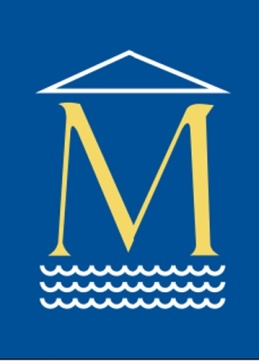 Diventa socio di Amici del Museo del mare!Il sottoscrittodesidero diventare socio di Amici del Museo del mare Pirano. La quota d'iscrizione offre ai soci quanto segue: ingresso libero al museo, informazione attualizzata su eventi e programmi, comprese le mostre temporanee, proprie e quelle ospiti, uno sconto del 10 % su pubblicazioni, articoli del museo, gite di studio, conferenze, laboratori e visite guidate.Luogo e data: ________________					Firma: ________________Mandare il modulo d'iscrizione debitamente completato al seguente indirizzo:Pomorski muzej – Museo del mare "Sergej Mašera" Piran – PiranoCankarjevo nabrežje 3, p.p. 103SI – 6330 PIRANSLOVENIANomeCognomeData di nascitaIndirizzo permanenteE-mail